GUIA DE AUTOAPRENDIZAJE Nº11 INGLÉSI° MEDIOUNIT 2: KEEP ON LEARNINGClass: https://youtu.be/JRp28JBq5mM 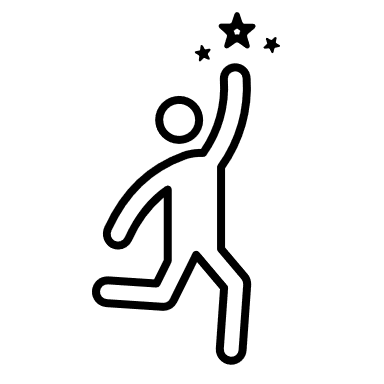  Al final de esta guía se espera que el estudiante desarrolle los objetivos de aprendizaje relacionados con: Aplicar vocabulario temático de la unidad.Reforzar el uso de comparativos y superlativos.   (OA1-0A14)Listening Spot: Watch the video, listen and write 4 words that you don’t know about education, and their meaning (definition).1. ___________________________________________________________2. ___________________________________________________________3. ___________________________________________________________4. ___________________________________________________________5. ___________________________________________________________When we talk about education matters, we can use a lot of different expressions. We are going to take a look on the following:To drop out: when you left school, quit.To cheat on: when you copy the answers.Get a degree: when you graduate and get a certificate, you get a career.Lifelong: lasting for or as if for a lifetime.Vocabulary Spot: Match every concept from the box where it belongs.                           Drop out        Cheat on     Get a degree       Lifelong1. Melissa can’t do this anymore. She says she’s going to __________ English, is too difficult for her.2. The studies of __________ education must be redefined and expanded.3. Hey! It is not right to try to ___________ your final exam!4. The teacher went to college 5 years ago to ________________ about education.Don’t forget:Comparative and Superlative adjectivesThe exceptions:1. Bad  worse  the worst 2.  Good/Well  better  the best 3.  Beautiful  more beautiful  the most beautiful4. Far  further  the furthest Complete with the comparatives and Superlatives that corresponds. Remember: In Comparatives we add the adjective (example: old) and “er” and “than” He’s older than me.In Superlatives we add “the” when necessary and the adjective (example: young) and “est”  He’s the youngest in the family.I’m from a very big family. I’ve got ten brothers and sisters and they’re all (1) OLDER THAN (old) me – I’m (2) ……………………… (young). We play in a band. Andy is the singer because he’s got (3) ……………………… (good) voice. He’s also (4) ……………………… (confident) person and loves being on stage. I’m (5) ……………………… (shy) the others and I always hide myself at the back!Tanya sings with Andy. Joe is (6) ……………………… (funny) brother and he makes us laugh when we’re tired or nervous. Jack is (7) ……………………… (serious) – perhaps because he’s the oldest. From all the families, mine is (8) ………………. (good) all the families all over the world!1. Older than2.3.4.5. 6.7.8.                             Pay attention to the lesson, read carefully and use your                 dictionary or internet (wordreference is a good online dictionary)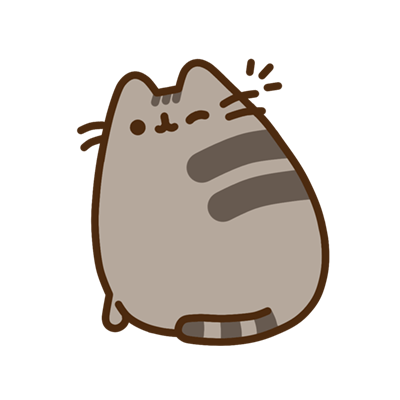 Remember to write down your answers to ask in our weekly online lessons!You can do it! 